Unity (Noah Webster 1828 Dictionary)  oneness of sentiment, affection or behavior.Sentiment, thought character, and ideas.Affection, love, reverence, and desire.Behavior, conduct, manner of acting and doing.Psalms 133:1 How good and how pleasant, it is for brethren to dwell together in unity!Luke 10:38-42 As Jesus and his disciples were on their way, he came to a village where a woman named Martha opened her home to him. 39 She had a sister called Mary, who sat at the Lord’s feet listening to what he said. 40 But Martha was distracted by all the preparations that had to be made.                                       She came to him and asked, “Lord, don’t you care that my sister has left me to do the work by myself? Tell her to help me!” 41 “Martha, Martha,” the Lord answered, “you are worried and upset about many things, 42 but few things are needed—or indeed only one. Mary has chosen what is better, and it will not be taken away from her.”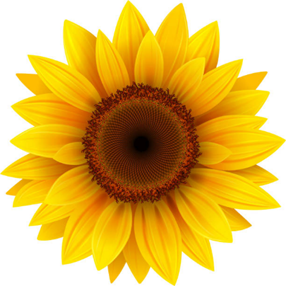 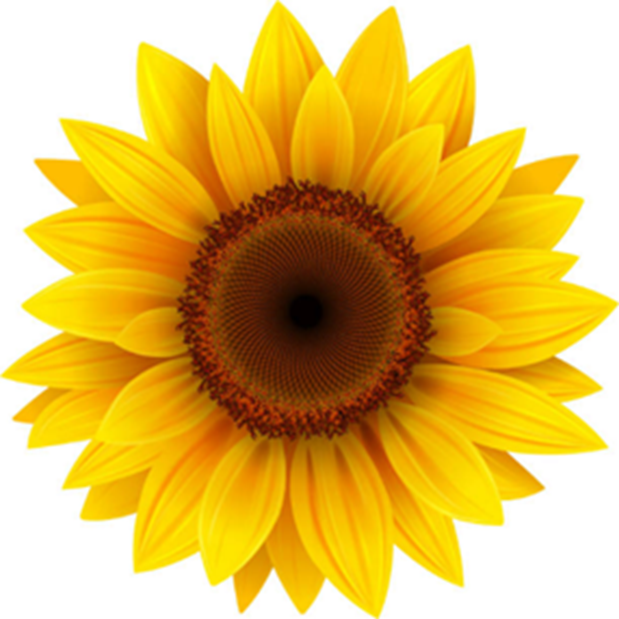 Warren Wiersbe said “The Spirit of God uses the Word of God to cleanse and revive the hearts of the people of God.”